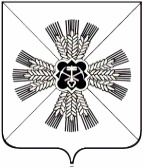 КЕМЕРОВСКАЯ ОБЛАСТЬАДМИНИСТРАЦИЯ ПРОМЫШЛЕННОВСКОГО МУНИЦИПАЛЬНОГО ОКРУГАПОСТАНОВЛЕНИЕот «13»июля 2020 г. №1080-Ппгт. ПромышленнаяО внесении изменений в постановление администрации Промышленновского муниципального округа от 20.03.2018 № 342–П «О создании комиссии по противодействию коррупции в муниципальных учреждениях и предприятиях Промышленновского муниципального округа» (в редакции постановления от 16.01.2020 № 53-П)В соответствии с Федеральным законом от 25.12.2008 № 273-ФЗ          «О противодействии коррупции», Указом Президента Российской Федерации от 19.05.2008 № 815 «О мерах по противодействию коррупции», Законом Кемеровской области от 08.05.2007 № 57-ОЗ «О противодействии коррупции», в целях принятия мер по противодействию коррупции в муниципальных учреждениях и предприятиях, в связи с кадровыми изменениями:1.	Внести в постановление администрации Промышленновского муниципального округа от 20.03.2018 № 342–П «О создании комиссии по противодействию коррупции в муниципальных учреждениях и предприятиях Промышленновского муниципального округа» (в редакции постановления от 16.01.2020 № 53-П) (далее - постановление) следующие изменения:1.2. состав  комиссии по противодействию коррупции в муниципальных учреждениях и предприятиях Промышленновского муниципального округа изложить в следующей редакции:Председатель комиссииЗаместитель председателя комиссииСекретарь комиссииЧлены комиссии	2.  Разместить  настоящее постановление на официальном сайте администрации Промышленновского муниципального округа в сети Интернет.3. Контроль за исполнением настоящего постановления возложить на первого заместителя главы Промышленновского   муниципального  округа         В.Е. Сереброва.4. Постановление вступает в силу со дня подписания.Исп. И.Е. ЕрмоченкоТел. 74396Серебров Виктор Ефремовичпервый заместитель главы Промышленновского муниципального округаШумкина Ольга Николаевназаместитель главы Промышленновского муниципального округаЭкгарт Валентина Евгеньевнаначальник организационного отдела администрации Промышленновского муниципального округаХасанова Светлана Сергеевнаначальник юридического отдела администрации Промышленновского муниципального округаМясоедова Татьяна Васильевнаначальник Управления                                        образования администрации Промышленновского муниципального округаКоровина Оксана Викторовнаначальник Управления социальной защиты населения администрации Промышленновского муниципального округаМясоедова Анна Алексеевназаместитель главы Промышленновского муниципального округа - начальник Управления культуры, молодежной политики, спорта и туризма администрации Промышленновского муниципального округаУдовиченко Наталья Викторовнапредседатель комитета по управлению муниципальным имуществом администрации Промышленновского муниципального округа                                  ГлаваПромышленновского муниципального округаД.П. Ильин